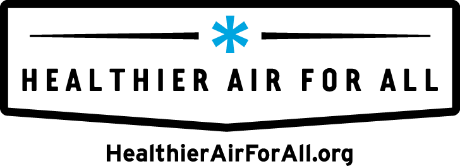 Dear Mayor Arceneaux and City Council Members Taylor, Brooks, Taliaferro, Boucher, Jackson, Green and BowmanMy name is {YOUR NAME}, and I am a resident of Shreveport, La. As a resident, I am concerned about the Council’s consideration of repealing the implementation of Shreveport’s comprehensive indoor smoke-free policy. With the August 1 implementation, Shreveport joined 29 other proud Louisiana communities who have made the right choice to protect non-smokers from continued exposure to secondhand smoke. Since then that number has grown to 34. As one of Louisiana’s largest cities, Shreveport’s comprehensive smoke-free ordinance has the capacity to continue to inspire other communities to positively impact the health of many people, including my friends and family members, as well as yours. I understand you may be concerned about profits and tax revenue, but I ask you to look at numbers from other Louisiana cities that have already gone smoke-free in bars and gaming facilities. Since going smoke-free Shreveport casinos have not seen a significant loss of revenue, are actively hiring, and continue to follow the same financial trends as the casinos in Bossier. Thank you for taking the time to read my letter. The implementation of this ordinance will save lives and I hope you will consider my health, my family’s health, and yours as well. Having to choose between health and being able to financially support your family should not be a choice our community is forced to make.  Please keep your promise,{Your Name} {Your Address}